Это специализированная группа детского сада, в которую зачисляют детей со схожими речевыми нарушениями с сохранным слухом и интеллектом обычно в возрасте 5-ти лет на один или два года обучения, после прохождения ПМПК. Минимальная наполняемость группы 12 человек.На группе работают учитель – логопед, педагог – психолог (если есть), 2 воспитателя, помощник воспитателя.Логопедические занятия проводятся ежедневно, как фронтальные (со всей группой или подгруппой детей) по формированию лексико- грамматических категорий и связной речи, формированию фонематического слуха, так и индивидуальные по коррекции звукопроизношения.Все остальные занятия проводятся так же как в массовых группах детского сада.В вечернее время после сна так же ведется коррекционная работа, направленная на закрепление полученных знаний и навыков на логопедических занятиях. Эту работу проводят воспитатели по заданию логопеда.Логопед на каждого ребенка заводит общую тетрадь, где еженедельно на выходные дни логопедом даются родителям рекомендации по работе с детьми дома.Какие же плюсы в том, что Ваш ребенок посещает логопедическую группу?Это:- коррекция звукопроизношения;- формирование грамотной, выразительной речи;- обучение чтению и письму в подготовительной группе;- развитие мелкой моторики рук, подготовка руки к письму в школе;- усиленная подготовка к школе за счет дополнительных занятий по развитию речи, чтению и письму, графике;- индивидуальный подход к ребенку;- совершенствование психических процессов восприятия, внимания, памяти, воображения и мышления.На фронтальных логопедических занятиях дети в игровой форме пополняют свой словарный запас, учатся правильно употреблять лексико – грамматические категории родного языка (образование множественного числа существительных, уменьшительно – ласкательной формы существительных, правильное употребление предлогов…), развивают связную речь (пересказывают рассказы, придумывают свои рассказы сказки, составляют описательные рассказы…). На занятиях по формированию фонематического слуха, учатся выделять заданный звук из ряда других звуков, определять место звука в слове, делить слова на слоги, развивают графомоторные навыки и многое другое.Логопедическая группа дает хорошую подготовку детям к школьному обучению.Хочется отметить, что только в тесном сотрудничестве семьи и педагогов, можно достичь качественного результата в исправлении и развитии речи ребенка. Преемственность в работе семьи и детского сада осуществляется через индивидуальные консультации, родительские собрания наглядную информацию для родителей и на занятиях, которые родители могут посещать по договоренности с педагогами.Подготовила:учитель-логопед М.Б. Мухаева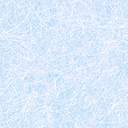 